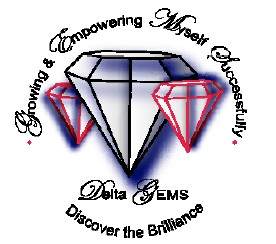         Delta Sigma Theta Sorority, Inc.       Seattle Alumnae Chapter                               2019-2020 Dr. Jean L Noble Delta G.E.M.S. APPLICATIONThank you for applying for the Dr Jeanne L. Noble GEMS program! GEMS is the acronym for Growing and Empowering Myself Successfully. It is named for the 12th national president of Delta Sigma Theta Sorority.   Seattle Alumnae Chapter (SAC) is one of a thousand chapters in the sorority, a public service, non-profit organization, founded in 1913 by 22 collegiate women at Howard University. SAC has served King, Kitsap and Snohomish Counties since 1933. For more information about our national and local organizations- go to www.deltasigmatheta.org and www.seattledeltas.org. Goals: Interactive activities focusing on collaborative planning, leadership, and self-care; exposure to a variety of career options; planning for next school year or post-high school graduation; participating in public service activities, attending an Afro-centric play/movie, and  award a GEM senior a college scholarship if she is attending a four year university. Eligibility: Attending a private or public high school; All races and religions welcomed. When: The program meets every 3rd Saturday, 10 am- noon, October -June, at Mercy Othello Plaza, 6940 MLK Way South, 98118 All expenses are paid by SAC. All volunteers are trained and have approved background checks.Checklist for Application ProcessComplete: REQUIRED PERSONAL DATA __        PARENT Application pgs. 1-15___SCHOOL INFORMATION __                                 Tee-shirt/hoodie size ___                                        Share Who You Are: ____Incomplete applications cannot be considered for participation. Completed applications are due on or before September 13, 2019. Applications postmarked or emailed after this date will not be considered. Submit electronically or mail   Scan and Email to: info@seattledeltas.org  or,  Mail application packet to:Delta Sigma Theta Sorority, Inc. Seattle Alumnae ChapterATTN: Delta GEMS P.O. Box  28046Seattle, WA 98118NOTE: After the GEMS Committee reviews all of the applications, you will be notified once again if you are in the program or on a waitlist.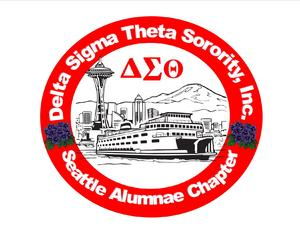                                          Delta Sigma Theta Sorority, IncorporatedSeattle Alumnae Chapter2019-20 GEMS Program  REQUIRED PERSONAL DATAApplicant Name: First	                                Middle Initial                              LastHome Address: 		                                City 		 Zip CodeApplicant Contact Telephone:                               Applicant Email Address: ________________________   Ethnicity (Optional): African/African-American___    Asian/Pacific Islander      Hispanic/Latino           White        Bi-racial      Tee-shirt/hoodie size    PARENT/GUARDIAN INFORMATIONParent/Guardian Name:Parent/Guardian Telephone: (       )(circle if:  cell  or work)     Parent/Guardian Email address:        Emergency Contact/ Name and phone: ______________________________SCHOOL INFORMATIONHigh School Name:  Birth date:          Grade Level (circle):	Freshman	SophomoreJunior	Senior	Cum GPA:  	Share a little bit about yourselfMy friends think I am: In my spare time, I:I think school:In ten years, I will:_I want to know more about:One day, I hope to :____________________________________________________________________My favorite tv shows are ________________________________________________________________Reading is ___________________________________________________________________________Math is ______________________________________________________________________________Writing is ______________________________________________________________ Check all that apply: I sing ____  dance ____ play a musical instrument_______ write spoken word/poems/lyrics ______   act _______ I am sort of shy ______    outgoing ______ focused ______  Use lines to share more (optional)My signature below certifies that the information on this application is complete and accurate.  I understand that any misrepresentation may cause dismissal from the Seattle Alumnae Chapter Delta GEMS Program.                         Applicant's Signature	                                        DateMy signature below certifies that I authorize my daughter's participation in the Seattle Alumnae ChapterDelta GEMS Program and activities. I give/do not give (circle one) my permission for my daughter’s image to be used on Seattle Alumnae Chapter’s, Farwest Region’s or Delta Sigma Theta Sorority, Inc’s website, Facebook page and Twitter account. I will notify GEMS chairs at 206-992-8173 or info@seattledeltas.org if my daughter will miss a session.________________________________________________________________________Parent/Guardian Signature                                       Parent/Guardian phone                                   Emergency Contact Name and Number              